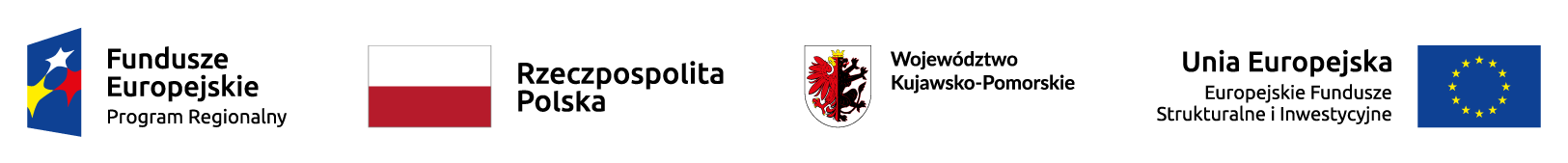 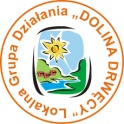 Stowarzyszenie Lokalna Grupa Działania „Dolina Drwęcy”Plac 1000-lecia 22a87-400 Golub-DobrzyńPROTESTPROTESTInstytucja, za pośrednictwem, której wnoszony jest protestStowarzyszenie Lokalna Grupa Działania „Dolina Drwęcy”Instytucja do której kierowany jest protestZarząd Województwa Kujawsko-PomorskiegoNazwa WnioskodawcyAdres  WnioskodawcyAdres do korespondencji( jeśli inny niż wskazany powyżej)Telefon e-mail Tytuł / Nazwa operacji Numer wniosku nadany przez LGDNazwa i numer konkursu, w odpowiedzi na który złożono wniosekData złożenia wniosku do biura LGDData otrzymania przez Wnioskodawcę pisma informującego o wyniku oceny Protest wnoszony jest w związku z negatywnym wynikiem oceny operacji w zakresie: /należy zaznaczyć właściwy kwadrat/INFORMACJA:W poniższych odpowiednich częściach protestu, w sposób czytelny i zwięzły powinno zostać wskazane uzasadnienie każdego z wymienionych zarzutów, przy czym należy pamiętać, że środek odwoławczy nie może służyć uzupełnianiu treści wniosku o przyznanie pomocy, a ewentualne dodatkowe informacje zawarte w proteście nie będą miały wpływu na dokonaną ocenę wniosku. Wnioskodawca powinien więc odnosić się jedynie do treści zawartych we wniosku. W ramach rozpatrywania protestu nie jest dokonywana ocena wniosku, toteż beneficjent nie powinien wnioskować w proteście o takie działanieProtest wnoszony jest w związku z negatywnym wynikiem oceny operacji w zakresie: /należy zaznaczyć właściwy kwadrat/INFORMACJA:W poniższych odpowiednich częściach protestu, w sposób czytelny i zwięzły powinno zostać wskazane uzasadnienie każdego z wymienionych zarzutów, przy czym należy pamiętać, że środek odwoławczy nie może służyć uzupełnianiu treści wniosku o przyznanie pomocy, a ewentualne dodatkowe informacje zawarte w proteście nie będą miały wpływu na dokonaną ocenę wniosku. Wnioskodawca powinien więc odnosić się jedynie do treści zawartych we wniosku. W ramach rozpatrywania protestu nie jest dokonywana ocena wniosku, toteż beneficjent nie powinien wnioskować w proteście o takie działanieLista zarzutów Wnioskodawcy w związku z negatywną oceną zgodności operacji z LSR wraz z uzasadnieniem:Lista zarzutów Wnioskodawcy w związku z negatywną oceną zgodności operacji z LSR wraz z uzasadnieniem:Lista zarzutów Wnioskodawcy w związku z negatywną oceną według lokalnych kryteriów wyboru tj. nieuzyskania przez operację minimalnej liczby punktów określonej w ogłoszeniu o naborze wniosków i/lub wyniku wyboru, który powoduje, że operacja nie mieści się w limicie środków wskazanym w ogłoszeniu o naborze wniosków o udzielenie wsparcia wraz z uzasadnieniem: Lista zarzutów Wnioskodawcy w związku z negatywną oceną według lokalnych kryteriów wyboru tj. nieuzyskania przez operację minimalnej liczby punktów określonej w ogłoszeniu o naborze wniosków i/lub wyniku wyboru, który powoduje, że operacja nie mieści się w limicie środków wskazanym w ogłoszeniu o naborze wniosków o udzielenie wsparcia wraz z uzasadnieniem: Lista zarzutów Wnioskodawcy w odniesieniu do procedury wyboru i oceny wraz z uzasadnieniem: Lista zarzutów Wnioskodawcy w odniesieniu do procedury wyboru i oceny wraz z uzasadnieniem: Lista zarzutów Wnioskodawcy w odniesieniu do  ustalonej niższej kwoty wsparcia niż wnioskowana wraz z uzasadnieniem4:Lista zarzutów Wnioskodawcy w odniesieniu do  ustalonej niższej kwoty wsparcia niż wnioskowana wraz z uzasadnieniem4:…………………………………………………………………………………………………………………………………………………………………………………………………………Miejscowość, dataPodpis Wnioskodawcy lub osoby upoważnionej do jej reprezentowania(*)(*) - W przypadku reprezentowania Wnioskodawcy należy załączyć oryginał lub uwierzytelnioną kopię dokumentu poświadczającego umocowanie takiej osoby do działania w imieniu wnioskodawcy(*) - W przypadku reprezentowania Wnioskodawcy należy załączyć oryginał lub uwierzytelnioną kopię dokumentu poświadczającego umocowanie takiej osoby do działania w imieniu wnioskodawcy